В целях реализации Комплексного плана мероприятий по повышению качества знаний были проведены входные контрольные работы по предметам ЕМЦ и ЕМЦ.  Анализ   результатов  показал  среднее  качество  подготовки  к  изучению   школьного материала.2-4 класс::1.  Принять необходимые меры по подготовке обучающихся (анализ заданий и разбор) типичных  ошибок, проводить консультации  на групповых занятиях и т.д.) 2.  Уделить   внимание  при   изучении  материала  на  темы,   которые   больше  всего затруднений, провести работу над ошибками,  систематически проводить повторение, организовывать дополнительную работу для обучающихся, имеющих низкую мотивацию к обучению.вызвали затруднение (см. табл.) 3.  Организовать для более подготовленных учащихся индивидуальные  занятия. 5-9 класс: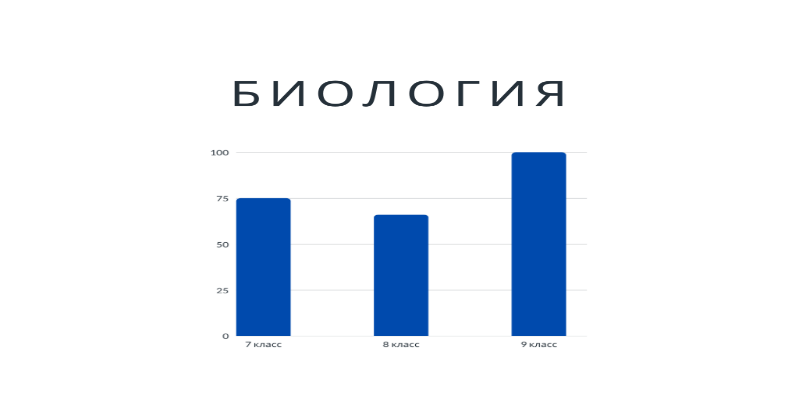 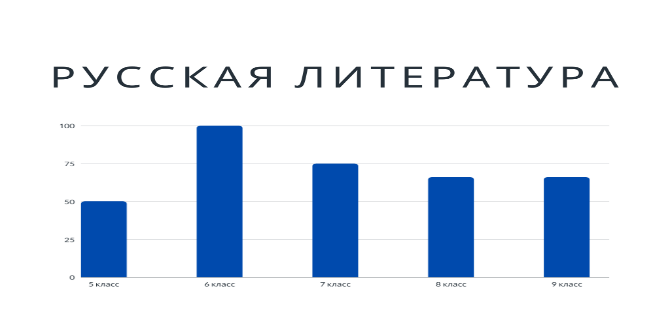 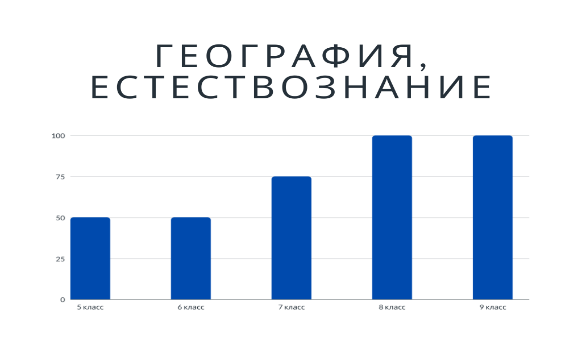 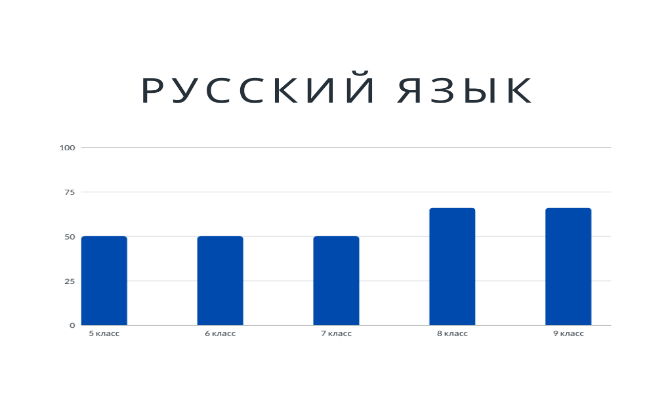 Провели анализ результатов государственной (итоговой) аттестации учащихся 9 класса, выявлены проблемы по темам, с которыми дети справились хуже. Проработаны учителями предметниками учебные программы.Ученица 9 класса участвовала в районном этапе Республиканского интеллектуального конкурса «Моя малая Родина», заняла 3 место. Олимпиада «Айканат» прошли регистрацию 2 учащихся 8 класса.СыныпЖазғаныЖоғары баллБақылау жұмысының пйыздық баллыБақылау жұмысының пйыздық баллыБақылау жұмысының пйыздық баллыБақылау жұмысының пйыздық баллыБілім сапасы,% Үлгерімсапасы.,%СыныпЖазғаныЖоғары балл0-39%40-63%64-84%85-100%Білім сапасы,% Үлгерімсапасы.,%245121751004151501005281150100628111001007420225010083201266,71006Тақырыптар6Тақырыптар6Тақырыптар6ТақырыптарҚиындық туғызған тақырыптарҚиындық туғызған тақырыптарҚиындық туғызған тақырыптарҚиындық туғызған тақырыптарӨтілген тарауларӨтілген тарауларӨтілген тарауларӨтілген тарауларЖіктік жалғау,Бөлшектік сан есімСын есімнің күшейтпелі шырайлары,лексика,синтаксис,Жіктік жалғау,Бөлшектік сан есімСын есімнің күшейтпелі шырайлары,лексика,синтаксис,Жіктік жалғау,Бөлшектік сан есімСын есімнің күшейтпелі шырайлары,лексика,синтаксис,Жіктік жалғау,Бөлшектік сан есімСын есімнің күшейтпелі шырайлары,лексика,синтаксис,Жіктік жалғау,Бөлшектік сан есімСын есімнің күшейтпелі шырайлары,лексика,синтаксис,